

Philly Knits.org!

Spreading the Joy of the Fiber Arts!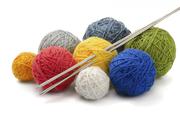 
       Philly Knits.org!

Spreading the Joy of the Fiber Arts!